Документ предоставлен КонсультантПлюс
МИНИСТЕРСТВО ПРИРОДНЫХ РЕСУРСОВ И ЭКОЛОГИИКАБАРДИНО-БАЛКАРСКОЙ РЕСПУБЛИКИПРИКАЗот 6 ноября 2014 г. N 182/ОДОБ УТВЕРЖДЕНИИ АДМИНИСТРАТИВНОГО РЕГЛАМЕНТА МИНПРИРОДЫ КБРПО ПРЕДОСТАВЛЕНИЮ ГОСУДАРСТВЕННОЙ УСЛУГИСписок изменяющих документов(в ред. Приказов Минприроды КБРот 29.11.2016 N 314/ОД, от 31.05.2017 N 218/ОД)В соответствии с Постановлением Правительства Кабардино-Балкарской Республики от 5 сентября 2011 года N 277-ПП "О разработке и утверждении административных регламентов исполнения государственных функций и административных регламентов предоставления государственных услуг" приказываю:1. Утвердить административный регламент Министерства природных ресурсов и экологии Кабардино-Балкарской Республики предоставления государственной услуги по оформлению, регистрации и выдаче лицензий на пользование недрами (общераспространенные полезные ископаемые), внесению изменений и дополнений в лицензии, их переоформлению, принятию решения о досрочном прекращении, приостановлении или ограничении права пользования участками недр.2. Признать утратившим силу административный регламент "Услуга по оформлению, регистрации и выдаче лицензий на пользование недрами (общераспространенные полезные ископаемые), внесению изменений и дополнений в лицензии, их переоформлению, принятию решений о досрочном прекращении, приостановлении или ограничении права пользования участками недр", утвержденный Приказом N 5/ОД от 14 января 2014 года "Об утверждении административных регламентов Минприроды Кабардино-Балкарской Республики по предоставлению государственных услуг".МинистрМ.ГАЗАЕВАДМИНИСТРАТИВНЫЙ РЕГЛАМЕНТМИНИСТЕРСТВА ПРИРОДНЫХ РЕСУРСОВ И ЭКОЛОГИИКАБАРДИНО-БАЛКАРСКОЙ РЕСПУБЛИКИ ПРЕДОСТАВЛЕНИЯГОСУДАРСТВЕННОЙ УСЛУГИ ПО ОФОРМЛЕНИЮ, РЕГИСТРАЦИИ ИВЫДАЧЕ ЛИЦЕНЗИЙ НА ПОЛЬЗОВАНИЕ НЕДРАМИ (ОБЩЕРАСПРОСТРАНЕННЫЕПОЛЕЗНЫЕ ИСКОПАЕМЫЕ), ВНЕСЕНИЮ ИЗМЕНЕНИЙ И ДОПОЛНЕНИЙВ ЛИЦЕНЗИИ, ИХ ПЕРЕОФОРМЛЕНИЮ, ПРИНЯТИЮ РЕШЕНИЙО ДОСРОЧНОМ ПРЕКРАЩЕНИИ, ПРИОСТАНОВЛЕНИИ ИЛИОГРАНИЧЕНИИ ПРАВА ПОЛЬЗОВАНИЯ УЧАСТКАМИ НЕДРСписок изменяющих документов(в ред. Приказов Минприроды КБРот 29.11.2016 N 314/ОД, от 31.05.2017 N 218/ОД)I. Общие положения1.1. Настоящий Административный регламент (далее - Регламент) устанавливает сроки и последовательность административных процедур и административных действий Министерства природных ресурсов и экологии Кабардино-Балкарской Республики, порядок взаимодействия между его структурными подразделениями и должностными лицами, а также взаимодействия Министерства природных ресурсов и экологии Кабардино-Балкарской Республики с лицами, заявившими на предоставление государственной услуги, иными органами государственной власти, а также учреждениями и организациями при предоставлении государственной услуги.1.2. Заявителями могут быть субъекты предпринимательской деятельности, в том числе участники простого товарищества, иностранные граждане, юридические лица, если федеральными законами не установлены ограничения предоставления права пользования недрами (далее - заявители), или лица, наделенные полномочиями выступать от имени заявителей при взаимодействии с Минприроды КБР при предоставлении государственной услуги в порядке, установленном законодательством Российской Федерации.1.3. Информация о порядке предоставления государственной услуги размещается на интернет-сайте Минприроды КБР http://pravitelstvo.kbr.ru/oigv/minprirod/.1.4. Место нахождения Минприроды КБР: 360017, г. Нальчик, ул. Балкарская, 102.1.5. График (режим) работы Минприроды КБР: понедельник - пятница: 9.00 - 18.00, обеденный перерыв: 13.00 - 14.00, суббота, воскресенье - выходные дни.Телефон Минприроды КБР: (8662) 74-05-06, факс 74-23-24;государственное бюджетное учреждение "Многофункциональный центр по предоставлению государственных и муниципальных услуг КБР" (8662) 42-01-21.Данная государственная услуга также предоставляется через федеральную информационную систему "Единый портал государственных и муниципальных услуг (функций)" по адресу - www.gosuslugi.ru.Справочные телефоны структурных подразделений Минприроды КБР, предоставляющих государственную услугу:отдел госслужбы, кадров и делопроизводства: (8662) 74-15-67;отдел природопользования: (8662) 74-12-87.Адрес электронной почты: mooskbr@rambler.ru.Место нахождения государственного бюджетного учреждения "Многофункциональный центр по предоставлению государственных и муниципальных услуг": Кабардино-Балкарская Республика, г. Нальчик, ул. Хуранова, 9; график работы: понедельник - пятница - с 8 ч. 30 мин. до 20 ч. 00 мин., суббота - с 9 ч. 00 мин. до 18 ч. 00 мин., без перерыва, выходной - воскресенье.1.6. Информация по вопросам предоставления государственной услуги, в том числе о ходе предоставления государственной услуги, а также о регистрации поступивших заявочных материалов может быть получена заявителями:непосредственно в Минприроды КБР, в отделе природопользования;с использованием средств телефонной связи;посредством электронной почты (прием запросов по электронной почте осуществляется круглосуточно, обработка запросов и направление ответов на данные запросы осуществляются в рабочее время Минприроды КБР).1.7. При ответах на телефонные звонки и устные обращения должностные лица подробно и в вежливой (корректной) форме информируют обратившихся по интересующим их вопросам. Ответ на телефонный звонок должен начинаться с информации о наименовании органа, в который позвонил гражданин, фамилии, имени, отчестве и должности должностного лица, принявшего телефонный звонок.Время разговора не должно превышать 10 минут.При невозможности должностного лица, принявшего звонок, самостоятельно ответить на поставленные вопросы, телефонный звонок должен быть переадресован (переведен) на другое должностное лицо, или же обратившемуся гражданину должен быть сообщен телефонный номер, по которому можно получить необходимую информацию.1.8. Действия или бездействие Минприроды КБР и его должностных лиц, связанные с предоставлением государственной услуги, могут быть обжалованы в соответствии с порядком, предусмотренным разделом V настоящего Регламента.II. Стандарт предоставления государственной услуги2.1. Наименование предоставляемой государственной услуги: "Оформление, государственная регистрация и выдача лицензий на пользование недрами (общераспространенные полезные ископаемые), внесение изменений и дополнений в лицензии, их переоформление, принятие решений о досрочном прекращении, приостановлении или ограничении права пользования участками недр на территории Кабардино-Балкарской Республики (далее - государственная услуга)".2.2. Наименование органа, предоставляющего государственную услугу: Министерство природных ресурсов и экологии Кабардино-Балкарской Республики (далее - Минприроды КБР). Государственная услуга предоставляется заявителям, обратившимся в Минприроды КБР и государственное бюджетное учреждение "Многофункциональный центр по предоставлению государственных и муниципальных услуг КБР" (далее - ГБУ "МФЦ") с заявлением о предоставлении данной услуги (далее - заявитель).2.3. Результатом предоставления государственной услуги является:в части оформления, регистрации и выдачи лицензии на пользование недрами:- выдача зарегистрированной лицензии на пользование недрами заявителю;- отказ в выдаче лицензии на право пользования недрами;в части внесения изменений и дополнений в лицензию на пользование участками недр:- выдача заявителю зарегистрированного приложения к лицензии на пользование недрами, содержащего изменения и дополнения к лицензии;- отказ во внесении изменений и дополнений в лицензию на пользование недрами;в части переоформления лицензии на пользование недрами:- выдача переоформленной зарегистрированной лицензии на пользование недрами заявителю;- отказ в переоформлении лицензии;в части досрочного прекращения или приостановления или ограничения права пользования участками недр - одно из следующих решений:- прекращение права пользования недрами и снятие с государственного учета лицензии;- приостановление права пользования недрами;- ограничение права пользования недрами;- отказ в досрочном прекращении или приостановлении, или ограничении права пользования участками недр.2.4. Государственная услуга предоставляется Минприроды КБР в соответствии со следующими нормативными правовыми актами:Законом Российской Федерации от 21 февраля 1992 г. N 2395-1 "О недрах" ("Собрание законодательства РФ", 06.03.1995, N 10, ст. 823, "Российская газета", N 52, 15.03.1995);Законом Кабардино-Балкарской Республики от 6 марта 2002 года N 13-РЗ "О недрах" ("Кабардино-Балкарская правда", N 49, 13.03.2002);Приказом Министерства природных ресурсов и экологии Российской Федерации от 29.09.2009 N 315 "Об утверждении Административного регламента Федерального агентства по недропользованию по исполнению государственных функций по осуществлению выдачи, оформления и регистрации лицензий на пользование недрами, внесения изменений и дополнений в лицензии на пользование участками недр, а также переоформления лицензий и принятия, в том числе по предоставлению Федеральной службы по надзору в сфере природопользования и иных уполномоченных органов, решений о досрочном прекращении, приостановлении и ограничении права пользования участками недр" ("Бюллетень нормативных актов федеральных органов исполнительной власти", N 10, 08.03.2010);Постановлением Правительства КБР от 3 апреля 2014 года N 48-ПП "О Министерстве природных ресурсов и экологии Кабардино-Балкарской Республики" ("Официальная Кабардино-Балкария", N 16, 25.04.2014);Постановлением Правительства КБР от 28 июля 2011 года N 217-ПП "О порядках пользования недрами, предоставления недр, оформления и выдачи лицензий на право пользования участками недр, содержащими месторождения общераспространенных полезных ископаемых, а также участками недр местного значения, используемыми для целей строительства и эксплуатации подземных сооружений, не связанных с добычей полезных ископаемых" ("Официальная Кабардино-Балкария", N 31, 05.08.2011);Постановлением от 13 декабря 2012 г. N 284-ПП "О порядке переоформления лицензий на пользование участками недр местного значения на территории Кабардино-Балкарской Республики";Постановлением Правительства Кабардино-Балкарской Республики от 5 сентября 2011 года N 277-ПП "О разработке и об утверждении административных регламентов исполнения государственных функций и административных регламентов предоставления государственных услуг" ("Официальная Кабардино-Балкария", N 37, 16.09.2011);настоящим Регламентом.2.5. Сроки, необходимые Минприроды КБР для предоставления государственной услуги, без учета обстоятельств, препятствующих их предоставлению (обстоятельств непреодолимой силы, то есть чрезвычайных и непредотвратимых при данных условиях обстоятельств, а также в случае некомплектности представленных документов или нарушения требований к оформлению документов, несогласия заявителя с условиями лицензионного соглашения), составляют:- в части оформления, регистрации и выдачи лицензии на пользование недрами не должен превышать два месяца после принятия решения о предоставлении права пользования недрами без учета времени, потраченного на подписание условий пользования недрами уполномоченным лицом заявителя;- в части внесения изменений и дополнений в лицензию на пользование недрами не должен превышать 30 дней без учета времени, потраченного на подписание изменений и дополнений в лицензию уполномоченным лицом заявителя;- в части осуществления переоформления лицензий на пользование участками недр не должен превышать два месяца без учета времени, потраченного на подписание условий пользования недрами уполномоченным лицом заявителя;- в части досрочного прекращения или приостановления или ограничения права пользования участками недр не должен превышать 30 дней без учета времени, потраченного на подписание изменений и дополнений в лицензию уполномоченным лицом заявителя.2.6. Для получения государственной услуги заявитель представляет:2.6.1. Для получения государственной услуги в части оформления, регистрации и выдачи лицензии на пользование недрами заявитель представляет:2.6.1.1. В случае получения по результатам аукциона права на разведку и добычу общераспространенных полезных ископаемых или на геологическое изучение, разведку и добычу общераспространенных полезных ископаемых на участках недр, содержащих месторождения общераспространенных полезных ископаемых, или участках недр местного значения победитель аукциона в дополнение к документам, представленным для участия в аукционе, предоставляет документ, подтверждающий уплату государственной пошлины.2.6.1.2. В случае получения права пользования участком недр, содержащим месторождение общераспространенных полезных ископаемых, для разведки и добычи общераспространенных полезных ископаемых открытого месторождения при установлении факта его открытия пользователем недр, выполнявшим работы по геологическому изучению такого участка недр, заявление в произвольной форме.К заявлению прилагаются:- краткая справка, содержащая полное официальное наименование заявителя, юридический и фактический адреса заявителя, контактные телефоны и банковские реквизиты;- выкопировка из топографической карты (ситуационного плана) с нанесенными границами утвержденных запасов месторождения, испрашиваемого горного отвода с географическими координатами угловых точек и земельного участка, выделенного для ведения работ, связанных с пользованием недрами, в четырех экземплярах;- свидетельство о факте открытия месторождения;- гарантийное письмо органа управления земельными ресурсами, собственника земельного участка, землепользователя или землевладельца на предоставление соответствующего земельного участка для проведения работ, связанных с геологическим изучением и иным использованием недр;- протокол комиссии по государственной экспертизе запасов общераспространенных полезных ископаемых;- данные о наличии квалифицированных специалистов, необходимых финансовых и технических средств для эффективного и безопасного проведения работ (справки из банковских учреждений о движении денежных средств по счетам заявителя в течение месяца, предшествующего дате подачи заявки, копии договоров займа или кредита (при наличии), копии договоров подряда (при наличии), перечень технических средств, необходимых для проведения работ, с доказательством их принадлежности заявителю либо привлекаемому подрядчику, копия штатного расписания заявителя либо привлекаемых подрядчиков, копии дипломов квалифицированных специалистов, которые будут осуществлять работы);- для юридического лица - заверенные в установленном порядке копии учредительных документов, свидетельства о внесении записи о юридическом лице в единый государственный реестр юридических лиц, свидетельства о постановке юридического лица на учет в налоговом органе по месту нахождения на территории Российской Федерации;- для физического лица - копия документа, удостоверяющего личность, заверенные в установленном порядке копии свидетельства о внесении записи об индивидуальном предпринимателе в единый государственный реестр индивидуальных предпринимателей, свидетельства о постановке на учет в налоговом органе по месту регистрации;- сведения об уплате государственной пошлины.2.6.1.3. В случае получения права краткосрочного (сроком до одного года) пользования участком недр, содержащим месторождение общераспространенных полезных ископаемых, для осуществления юридическим лицом (оператором) деятельности на участке недр, содержащем месторождение общераспространенных полезных ископаемых, право пользования которым досрочно прекращено, заявление в произвольной форме.К заявлению прилагаются:- краткая справка, содержащая полное официальное наименование заявителя, юридический и фактический адреса заявителя, контактные телефоны и банковские реквизиты;- данные о наличии квалифицированных специалистов, необходимых финансовых и технических средств для эффективного и безопасного проведения работ (справки из банковских учреждений о движении денежных средств по счетам заявителя в течение месяца, предшествующего дате подачи заявки, копии договоров займа или кредита (при наличии), копии договоров подряда (при наличии), перечень технических средств, необходимых для проведения работ, с доказательством их принадлежности заявителю либо привлекаемому подрядчику, копия штатного расписания заявителя либо привлекаемых подрядчиков, копии дипломов квалифицированных специалистов, которые будут осуществлять работы);- для юридического лица - заверенные в установленном порядке копии учредительных документов, свидетельства о внесении записи о юридическом лице в единый государственный реестр юридических лиц, свидетельства о постановке юридического лица на учет в налоговом органе по месту нахождения на территории Российской Федерации;- для физического лица - копия документа, удостоверяющего личность, заверенные в установленном порядке копия свидетельства о внесении записи об индивидуальном предпринимателе в единый государственный реестр индивидуальных предпринимателей, свидетельства о постановке на учет в налоговом органе по месту регистрации;- сведения об уплате государственной пошлины.2.6.1.4. В случае получения права пользования участком недр для его геологического изучения в целях поисков и оценки месторождений общераспространенных полезных ископаемых, заявление в произвольной форме.К заявлению прилагается:- краткая справка, содержащая полное официальное наименование заявителя, юридический и фактический адреса заявителя, контактные телефоны и банковские реквизиты;- выкопировка из топографической карты (плана) с нанесенными границами испрашиваемого геологического отвода с географическими координатами угловых точек и земельного участка, выделенного для ведения работ, связанных с пользованием недрами в четырех экземплярах;- гарантийное письмо органа управления земельными ресурсами, собственника земельного участка, землепользователя или землевладельца на предоставление соответствующего земельного участка для проведения работ, связанных с геологическим изучением и иным использованием недр;- данные о наличии квалифицированных специалистов, необходимых финансовых и технических средств для эффективного и безопасного проведения работ (справки из банковских учреждений о движении денежных средств по счетам заявителя в течение месяца, предшествующего дате подачи заявки, копии договоров займа или кредита (при наличии), копии договоров подряда (при наличии), перечень технических средств, необходимых для проведения работ, с доказательством их принадлежности заявителю либо привлекаемому подрядчику, копия штатного расписания заявителя либо привлекаемых подрядчиков, копии дипломов квалифицированных специалистов, которые будут осуществлять работы);- для юридического лица - заверенные в установленном порядке копии учредительных документов, свидетельства о внесении записи о юридическом лице в единый государственный реестр юридических лиц, свидетельства о постановке юридического лица на учет в налоговом органе по месту нахождения на территории Российской Федерации;- для физического лица - копия документа, удостоверяющего личность, заверенные в установленном порядке копии свидетельства о внесении записи об индивидуальном предпринимателе в единый государственный реестр индивидуальных предпринимателей, свидетельства о постановке на учет в налоговом органе по месту регистрации;- сведения об уплате государственной пошлины.2.6.2. Для получения государственной услуги в части внесения изменений и дополнений в лицензию на пользование недрами заявитель представляет заявление в произвольной форме, содержащее:полное официальное наименование заявителя;его юридический и фактический адреса и телефоны.К заявлению прилагаются:копии учредительных документов (в случае их изменения);просьба о внесении изменений и дополнений в лицензию в условия пользования недрами с указанием обоснованных причин необходимости этих изменений и дополнений и вида, номера, даты государственной регистрации лицензии, наименования участка недр, целевого назначения работ на участке недр;информация о выполнении условий лицензионного соглашения действующей лицензии;при установлении факта открытия месторождения общераспространенных полезных ископаемых заявителем, выполнявшим геологоразведочные работы по геологическому изучению, - свидетельство о факте открытия месторождения и протокол комиссии по государственной экспертизе запасов общераспространенных полезных ископаемых;- сведения об уплате государственной пошлины (при продлении срока действия лицензии).В случае необходимости продления срока пользования участком недр заявление на внесение изменений и дополнений по вопросу продления указанного срока должно быть подано в Минприроды КБР до окончания срока действия лицензии.2.6.3. Для получения государственной услуги в части внесения переоформления лицензии на пользование участком недр заявитель представляет заявление в произвольной форме, которое должно содержать:полное официальное наименование заявителя;его юридический адрес;просьбу о переоформлении лицензии с указанием вида, номера, даты государственной регистрации переоформляемой лицензии, наименования участка недр, целевого назначения работ на участке недр;основание переоформления лицензии, предусмотренное статьей 17.1 Закона Российской Федерации "О недрах";согласие заявителя принять в полном объеме на себя выполнение условий пользования недрами, предусмотренных переоформляемой лицензией.К заявлению прилагаются:1) заверенные в установленном порядке копии учредительных документов юридического лица;2) документ, подтверждающий согласие владельца лицензии на переоформление лицензии на заявителя с указанием основания ее переоформления (если на момент подачи заявления владелец лицензии сохраняет статус юридического лица);3) действующая лицензия со всеми приложениями к ней, зарегистрированными в установленном порядке, подлежащая переоформлению;4) доверенность в случае, если заявка на переоформление лицензии подписана не руководителем заявителя;5) выписка из реестра акционеров (для заявителей - акционерных обществ);6) сведения об уплате государственной пошлины.Дополнительно в зависимости от конкретного основания перехода права пользования недрами заявитель должен представить следующие сведения с подтверждающими их документами:1) при реорганизации юридического лица - пользователя недр путем его преобразования (изменения его организационно-правовой формы) и реорганизации юридического лица - пользователя недр путем присоединения к нему другого юридического лица или слияния его с другим юридическим лицом - передаточный акт;2) при прекращении деятельности юридического лица - пользователя недр вследствие его присоединения к другому юридическому лицу - передаточный акт, а также данные о соответствии претендента требованиям, предъявляемым к пользователям недр, а также о наличии необходимых финансовых и технических средств для безопасного проведения работ, связанных с пользованием недрами, и о наличии квалифицированных специалистов;3) при реорганизации юридического лица - пользователя недр путем его разделения или выделения из него другого юридического лица - разделительный баланс и передаточный акт, а также данные о соответствии претендента требованиям, предъявляемым к пользователям недр, а также о наличии необходимых финансовых и технических средств для безопасного проведения работ, связанных с пользованием недрами, и о наличии квалифицированных специалистов;4) при учреждении юридическим лицом - пользователем недр нового юридического лица, созданного для продолжения деятельности на предоставленном участке недр в соответствии с лицензией, при условии, если новое юридическое лицо образовано в соответствии с законодательством и ему передано имущество, необходимое для осуществления деятельности, указанной в лицензии, в том числе из состава имущества объектов обустройства в границах лицензионного участка, а также имеются необходимые разрешения (лицензии) на осуществление видов деятельности, связанных с недропользованием, и доля прежнего юридического лица - пользователя недр в уставном капитале нового юридического лица на момент перехода права пользования участком недр составляет не менее половины уставного капитала нового юридического лица:- документы, подтверждающие, что новое юридическое лицо (претендент) образовано в соответствии с законодательством Российской Федерации, а также данные о том, что ему передано имущество, необходимое для осуществления деятельности, указанной в лицензии на право пользования участком недр, в том числе из состава имущества объектов обустройства в границах лицензионного участка, и имеются необходимые лицензии на осуществление видов деятельности, связанных с пользованием недрами;- данные о соответствии претендента требованиям, предъявляемым к пользователям недр, а также о наличии необходимых финансовых и технических средств для безопасного проведения работ, связанных с пользованием недрами, и о наличии квалифицированных специалистов;5) при приобретении субъектом предпринимательской деятельности в порядке, предусмотренном Федеральным законом "О несостоятельности (банкротстве)", имущества (имущественного комплекса) предприятия-банкрота (пользователя недр):- данные о том, что приобретатель имущества является юридическим лицом, созданным в соответствии с законодательством Российской Федерации, отвечает квалификационным требованиям, предъявляемым к недропользователю законодательством о недрах Российской Федерации;- документы, подтверждающие приобретение имущества (имущественного комплекса), принадлежавшего прежнему недропользователю и связанного с пользованием соответствующим участком недр;6) при передаче права пользования участком недр юридическим лицом - пользователем недр, являющимся основным обществом, юридическому лицу, являющемуся его дочерним обществом, передача права пользования участком недр юридическим лицом - пользователем недр, являющимся дочерним обществом, юридическому лицу, являющемуся его основным обществом:- документы, подтверждающие статус основного и дочернего общества (копии учредительных и регистрационных документов основного и дочернего общества, выписка из Единого государственного реестра юридических лиц, выписка из реестра акционеров, копии договора между хозяйственными обществами или иных документов, подтверждающих возможность основного общества определять решения, принимаемые дочерним обществом, в соответствии с гражданским законодательством Российской Федерации);- данные о соответствии претендента требованиям, предъявляемым к пользователям недр, о наличии у него необходимых финансовых и технических средств для безопасного проведения работ, связанных с пользованием недрами, и о наличии квалифицированных специалистов, а также данные о том, что претенденту передано имущество, необходимое для осуществления деятельности, указанной в лицензии на право пользования недрами, в том числе из состава имущества объектов обустройства в границах лицензионного участка.При изменении наименования юридического лица - пользователя недр предоставление дополнительных документов и сведений не требуется.2.6.4. Для получения государственной услуги в части принятия решений о досрочном прекращении или приостановлении, или ограничении права пользования участками недр заявитель подает в Минприроды КБР заявление.Заявление владельца лицензии о досрочном прекращении или приостановлении, или ограничении права пользования участком недр должно содержать:полное официальное наименование заявителя;его юридический и фактический адреса и телефоны;обязательство по безусловному выполнению мероприятий по консервации и ликвидации горных выработок, объектов инфраструктуры и рекультивации земель согласно условиям, зафиксированным в лицензии на пользование недрами;информацию о планируемых (либо проведенных) рекультивационных и ликвидационных мероприятиях;дату и срок прекращения или приостановления, или ограничения права пользования недрами.По своему желанию заявитель дополнительно может представить иные документы, которые, по его мнению, имеют значение для обоснования отказа от права пользования недрами.2.7. Заявления о предоставлении государственной услуги рассматриваются отделом природопользования Министерства природных ресурсов и экологии КБР.2.8. Минприроды КБР запрашивает в налоговых органах справку о наличии или об отсутствии у заявителя задолженности по уплате налогов и сборов и выписку из Единого государственного реестра юридических лиц или индивидуальных предпринимателей, если заявитель не представил указанные документы самостоятельно.Органы, предоставляющие государственную услугу, не вправе требовать от заявителя:1) представления документов и информации или осуществления действий, представление или осуществление которых не предусмотрено нормативными правовыми актами, регулирующими отношения, возникающие в связи с предоставлением государственной услуги;2) представления документов и информации, которые находятся в распоряжении органов, предоставляющих государственную услугу. Заявитель вправе представить указанные документы и информацию в органы, предоставляющие государственную услугу, по собственной инициативе.2.9. Перечень оснований для отказа в предоставлении государственной услуги.2.9.1. Перечень оснований для отказа в предоставлении государственной услуги в части оформления, регистрации и выдачи лицензии на пользование недрами.2.9.1.1. Оснований для отказа в предоставлении государственной услуги в части оформления, регистрации и выдачи лицензии на пользование недрами победителю аукциона является отсутствие подтверждения уплаты государственной пошлины.2.9.1.2. Основанием для отказа в предоставлении государственной услуги в части оформления, регистрации и выдачи лицензии на пользование недрами при установлении факта его открытия пользователем недр, выполнявшим работы по геологическому изучению такого участка недр, является:представление документов с нарушением требований пункта 2.6.1.2 настоящего Регламента;представление заявителем недостоверных сведений;заявитель не представил и не может представить доказательств того, что обладает или будет обладать квалифицированными специалистами, необходимыми финансовыми и техническими средствами для эффективного и безопасного проведения работ;если в случае предоставления права пользования недрами данному заявителю не будут соблюдены антимонопольные требования;указанный участок недр не включен в установленном порядке в Перечень участков недр местного значения Кабардино-Балкарской Республики.(абзац введен Приказом Минприроды КБР от 31.05.2017 N 218/ОД)2.9.1.3. Основанием для отказа в предоставлении государственной услуги в части оформления, регистрации и выдачи лицензии на пользование недрами при получении права краткосрочного (сроком до одного года) пользования участком недр, содержащим месторождение общераспространенных полезных ископаемых, для осуществления юридическим лицом (оператором) деятельности на участке недр, содержащем месторождение общераспространенных полезных ископаемых, право пользования которым досрочно прекращено, является:представление документов с нарушением требований пункта 2.6.1.3 настоящего Регламента;представление заявителем недостоверных сведений;заявитель не представил и не может представить доказательств того, что обладает или будет обладать квалифицированными специалистами, необходимыми финансовыми и техническими средствами для эффективного и безопасного проведения работ.2.9.1.4. Основанием для отказа в предоставлении государственной услуги в части оформления, регистрации и выдачи лицензии на пользование участком недр для его геологического изучения в целях поисков и оценки месторождений общераспространенных полезных ископаемых является:представление документов с нарушением требований пункта 2.6.1.4 настоящего Регламента;представление заявителем недостоверных сведений;заявитель не представил и не может представить доказательств того, что обладает или будет обладать квалифицированными специалистами, необходимыми финансовыми и техническими средствами для эффективного и безопасного проведения работ;указанный участок недр не включен в установленном порядке в Перечень участков недр местного значения Кабардино-Балкарской Республики.(абзац введен Приказом Минприроды КБР от 31.05.2017 N 218/ОД)2.9.2. Основанием для отказа в предоставлении государственной услуги в части внесения изменений и дополнений в лицензию на пользование недрами является:представление документов с нарушением требований пункта 2.6.2 настоящего Регламента;представление заявителем недостоверных сведений;имеются нарушения лицензионных требований и условий за время действия лицензии (для продления срока лицензии).2.9.3. Основаниями для отказа в предоставлении государственной услуги в части переоформления лицензии на пользование участком недр являются случаи, если:1) такое переоформление не отвечает условиям и требованиям, установленным действующим законодательством;2) заявление на переоформление лицензии подано с нарушением требований пункта 2.6.3, установленных настоящим Регламентом;3) заявитель представил о себе неверные сведения;4) заявитель не представил доказательства того, что обладает квалифицированными специалистами, необходимыми финансовыми и техническими средствами для эффективного и безопасного проведения работ;5) заявка на переоформление лицензии подана по истечении 6 месяцев с даты наступления событий, указанных в частях 1, 3 и 4 статьи 17.1 Закона Российской Федерации "О недрах";6) заявитель, являющийся юридическим лицом, созданным в соответствии с законодательством Российской Федерации, с участием иностранного инвестора или группы лиц, в которую входит иностранный инвестор и к которому в соответствии с частью 9 статьи 17.1 Закона Российской Федерации "О недрах" запрещается переход права пользования участком недр местного значения, не представил в Министерство природных ресурсов и экологии Кабардино-Балкарской Республики копию решения Правительства Кабардино-Балкарской Республики о допустимости перехода права пользования участком недр местного значения к такому заявителю;7) наличие заключения Управления Федеральной антимонопольной службы по Кабардино-Балкарской Республике о том, что к заявителю, являющемуся юридическим лицом, созданным в соответствии с законодательством Российской Федерации, с участием иностранного инвестора или группы лиц, в которую входит иностранный инвестор, в соответствии с частью 9 статьи 17.1 Закона Российской Федерации "О недрах" переход права пользования участком недр местного значения запрещается;8) до наступления событий, указанных в абзацах втором - восьмом части 1 статьи 17.1 Закона Российской Федерации "О недрах", по участку недр, предоставленному в пользование предыдущему пользователю недр, в соответствии со статьей 21 Закона Российской Федерации "О недрах" начата процедура досрочного прекращения права пользования недрами;9) если в случае предоставления права пользования недрами данному заявителю не будут соблюдены антимонопольные требования.2.9.4. Основанием для отказа в предоставлении государственной услуги в части принятия решений о досрочном прекращении или приостановлении, или ограничении права пользования участками недр является представление документов с нарушением требований пункта 2.6.4 настоящего Регламента.2.10. Согласно п. 92 статьи 333.33 Налогового кодекса Российской Федерации установлены следующие размеры государственной пошлины, связанные с предоставлением государственной услуги при:предоставлении лицензии - 6000 рублей;переоформлении лицензии - 600 рублей;выдаче дубликата, подтверждающего наличие лицензии, - 600 рублей;продлении срока действия лицензии - 600 рублей.Государственная пошлина уплачивается до подачи заявлений в соответствии с реквизитами, предоставленными администратором платежа - Минприроды КБР.2.11. Максимальное время ожидания в очереди при подаче заявочных материалов и при получении результата не должно превышать 15 минут.2.12. Максимальное время регистрации заявочных материалов не должно превышать 30 минут.2.13. Требования к местам предоставления государственной услуги2.13.1. Рабочие места оборудуются средствами вычислительной техники и оргтехникой, позволяющими организовать предоставление государственной услуги.2.13.2. В местах проведения личного приема граждан размещаются информационные стенды с образцами заполнения запросов о предоставлении государственной услуги и перечнем документов, необходимых для предоставления государственной услуги.2.13.3. Места проведения личного приема граждан оборудуются противопожарной системой, средствами оказания первой медицинской помощи, питьевой водой, разовыми стаканами.2.14. Показатели доступности и качества государственной услуги:2.14.1. Показателями оценки доступности государственной услуги являются:транспортная доступность к местам предоставления государственной услуги (5 минут ходьбы от остановочного пункта);обеспечение беспрепятственного доступа граждан с ограниченными возможностями передвижения к помещениям, в которых предоставляется услуга;размещение информации о порядке предоставления государственной услуги на официальном сайте Минэкономразвития КБР, а также на портале государственных (муниципальных) услуг Кабардино-Балкарской Республики.2.14.2. Показателями оценки качества государственной услуги являются:количество взаимодействий с должностным лицом, ответственным за предоставление государственной услуги, - 2 (1 - обращение за предоставлением государственной услуги, 1 - получение конечного результата);соблюдение должностным лицом, ответственным за выдачу разрешений, сроков предоставления государственной услуги;соблюдение сроков ожидания в очереди при предоставлении государственной услуги (при подаче заявления на предоставление государственной услуги - менее 15 минут; при получении конечного результата - менее 15 минут);отсутствие поданных в установленном порядке жалоб со стороны заявителей на качество предоставления государственной услуги, действия должностного лица, ответственного за выдачу разрешения, при предоставлении государственной услуги.III. Состав, последовательность и сроки выполненияадминистративных процедур, требования к порядку ихвыполнения, в том числе особенности выполненияадминистративных процедур в электронной форме3.1. Последовательность действий Минприроды КБР при предоставлении государственной услуги в части оформления, регистрации и выдачи лицензии на пользование недрамиПредоставление государственной услуги в части оформления, регистрации и выдачи лицензии на пользование недрами включает в себя осуществление следующих административных процедур:1) консультирование заявителя;2) принятие документов и регистрация заявки;3) подготовка и утверждение решения Минприроды КБР;4) оформление Минприроды КБР лицензии на пользование недрами;5) регистрация лицензии на пользование недрами;6) выдача лицензии на пользование недрами;7) уведомление налоговых органов о выдаче лицензии.Блок-схема последовательности действий при предоставлении государственной услуги в части оформления, регистрации и выдачи лицензии на пользование недрами приведена в приложении N 1 к Регламенту.3.1.1. Консультирование заявителя:Заявитель вправе обратиться в отдел природопользования (далее - Отдел) в письменной форме, форме электронного сообщения или в форме личного обращения к должностному лицу для получения консультаций о порядке получения государственной услуги.Специалист Отдела консультирует заявителя, в том числе по составу, форме представляемой документации и другим вопросам для получения государственной услуги.Процедуры, устанавливаемые настоящим пунктом, осуществляются в день обращения заявителя.3.1.2. Принятие документов и регистрация заявки.3.1.2.1. Заявитель лично на бумажном носителе либо по почте заказным почтовым отправлением с уведомлением о вручении подает (направляет) в Минприроды КБР заявку с приложением указанных в пункте 2.6.1 настоящего Регламента документов.3.1.2.2. Специалист отдела государственной службы, кадров и делопроизводства Минприроды КБР осуществляет:прием заявки и прилагаемых к ней документов;регистрирует заявку и приложенные документы;направляет зарегистрированную заявку и приложенные к ней документы на рассмотрение в Отдел.Процедуры, устанавливаемые настоящим пунктом, осуществляются в течение 2 рабочих дней с даты обращения заявителя.Подача заявки на оказание государственной услуги не требует оказание помощи заявителю в части оформления документов.Результат процедур: принятые, зарегистрированные и направленные в Отдел заявочные документы.3.1.3. Подготовка и утверждение решения Минприроды КБР:3.1.3.1. Специалист Отдела на основании поступившей заявки и приложенных к ней документов:проводит анализ представленных документов на соответствие пункту 2.6.1 настоящего Регламента;запрашивает документы, указанные в пункте 2.8 настоящего Регламента (в случае, если они не представлены заявителем по собственной инициативе), у соответствующих государственных органов в рамках системы межведомственного взаимодействия.3.1.3.2. Специалисты поставщиков данных на основании запроса, указанного в пункте 3.1.3.1, поступивших через систему межведомственного электронного взаимодействия, предоставляют запрашиваемые документы (сведения) в установленный срок.3.1.3.3. Специалист Отдела готовит и направляет начальнику Отдела (в его отсутствие - лицу, исполняющему обязанности начальника Отдела):при отсутствии оснований, указанных в пункте 2.9.1 настоящего Регламента, проект решения Минприроды КБР о предоставлении права пользования участком недр местного значения и выдаче лицензии на право пользования недрами, оформляемого приказом;при наличии оснований, указанных в пункте 2.9.1 настоящего Регламента, - проект решения Минприроды КБР об отказе в предоставлении права пользования участком недр местного значения и выдаче лицензии на право пользования недрами, оформляемого письмом.3.1.3.4. Начальник Отдела согласовывает проект решения Минприроды КБР и направляет его на согласование в отдел правового обеспечения.Начальник отдела правового обеспечения (в его отсутствие - исполняющий обязанности начальника отдела правового обеспечения) согласовывает проект решения Минприроды КБР и направляет его на согласование курирующему заместителю министра.Заместитель министра (в его отсутствие - исполняющий обязанности заместителя министра) согласовывает проект решения Минприроды КБР и направляет его на подпись министру (в его отсутствие - исполняющему обязанности министра).3.1.3.5. Министр (в его отсутствие - лицо, исполняющее обязанности министра) утверждает решение Минприроды КБР.Утвержденное министром решение в форме приказа Минприроды КБР о предоставлении заявителю права пользования участком недр местного значения и выдаче лицензии на право пользования недрами после регистрации через отдел государственной службы, кадров и делопроизводства направляется подготовившему его специалисту Отдела.Утвержденное министром решение в форме письма об отказе в предоставлении права пользования участком недр местного значения и выдаче лицензии на право пользования недрами после регистрации через отдел государственной службы, кадров и делопроизводства направляется заявителю.Процедура, устанавливаемая настоящим пунктом, осуществляется в течение 12 рабочих дней с момента поступления проекта решения на утверждение.Результат процедуры: зарегистрированное решение Минприроды КБР, зарегистрированное и направленное в адрес заявителя письмо.3.1.4. Оформление лицензии на пользование недрами3.1.4.1. После принятия решения Минприроды КБР в форме приказа, предусмотренного в пункте 3.1.3 настоящего Регламента, для подготовки лицензии на пользование недрами, приложения к лицензии на пользование недрами специалист Отдела производит расчет платежей при пользовании недрами и готовит проект лицензии на пользование участком недр и лицензионного соглашения в трех экземплярах.Специалист Отдела направляет подготовленный проект лицензии и лицензионного соглашения с приложениями к лицензии на согласование начальнику Отдела.3.1.4.2. Начальник Отдела (в его отсутствие - исполняющий обязанности начальника Отдела) согласовывает проект лицензии и лицензионного соглашения с приложениями к лицензии.3.1.4.3. Проект лицензии и лицензионного соглашения с приложениями к лицензии в трех экземплярах подписывается заявителем, приглашенным посредством телефонной связи.3.1.4.4. Специалист Отдела направляет лицензию и лицензионное соглашение с приложениями к лицензии в трех экземплярах через отдел государственной службы, кадров и делопроизводства на подписание министру.Министр (в его отсутствие - лицо, исполняющее обязанности министра) подписывает лицензию и лицензионное соглашение с приложениями к лицензии в трех экземплярах.Подписанные министром лицензия на пользование участком недр и лицензионное соглашение, приложения к лицензии через отдел государственной службы, кадров и делопроизводства направляются в Отдел.Процедуры, устанавливаемые настоящим пунктом, осуществляются в течение 35 рабочих дней со дня окончания процедуры, установленной пунктом 3.1.3 настоящего Регламента.Результат процедуры: подписанные министром лицензия и лицензионное соглашение с приложениями к лицензии в трех экземплярах.3.1.5. Регистрация лицензии3.1.5.1. Специалист Отдела обеспечивает регистрацию трех экземпляров подписанной министром лицензии с приложениями в Отделе по Кабардино-Балкарской Республике Кабардино-Балкарского отделения Северо-Кавказского филиала федерального бюджетного учреждения "Территориальный фонд геологической информации по Южному федеральному округу" (далее - Территориальный фонд геологической информации).3.1.5.2. Должностное лицо Территориального фонда геологической информации присваивает ей государственный регистрационный номер и проставляет указанный номер, а также штамп государственной регистрации (далее - штамп) на трех оригиналах бланка лицензии и вносит в реестр государственной регистрации лицензий на пользование недрами (общераспространенные полезные ископаемые) на территории Кабардино-Балкарской Республики запись о регистрации лицензии. Штамп проставляется на лицевой стороне бланка лицензии (приложение N 3 к Регламенту). После чего направляет два экземпляра лицензии на пользование недрами должностному лицу Отдела.Процедуры, устанавливаемые настоящим пунктом, осуществляются в течение 5 рабочих дней со дня окончания процедуры, установленной пунктом 3.1.4 настоящего Регламента.Результат процедуры: подписанные министром и зарегистрированные лицензия и лицензионное соглашение с приложениями к лицензии в трех экземплярах, один из которых на хранении в Территориальном фонде геологической информации, а два передаются в Отдел.3.1.6. Выдача лицензии на пользование недрами3.1.6.1. Специалист Отдела уведомляет заявителя о готовности по телефонной связи или заказным письмом. Выдача лицензии (оригинала) осуществляется пользователю недр непосредственно под роспись о получении либо путем направления по почте заказным письмом с уведомлением о вручении. Один экземпляр лицензии остается на хранении в Минприроды КБР.3.1.6.2. При утрате лицензии на пользование недрами пользователю недр на основании его письменного заявления об утрате лицензии Минприроды КБР выдается ее дубликат.3.1.6.3. Дубликат лицензии выдается в строгом соответствии с оригиналом лицензионных документов, хранящихся в Минприроды КБР.На лицевой стороне дубликата лицензии в правом верхнем углу проставляется штамп "Дубликат" (приложение N 4 к настоящему Административному регламенту).Процедуры, устанавливаемые настоящим пунктом, осуществляются в течение 3 рабочих дней со дня окончания процедуры, установленной пунктом 3.1.5 настоящего Регламента.Результат процедуры: подписанные министром, зарегистрированные и врученные (или направленные по почте заказным письмом с уведомлением о вручении) заявителю лицензия и лицензионное соглашение, приложения к лицензии.3.1.7. Уведомление налоговых органов о выдаче лицензии3.1.7.1. Специалист Отдела в соответствии с п. 7 ст. 85 Налогового кодекса Российской Федерации подготавливает проект уведомления о предоставлении права пользования недрами в налоговые органы по месту своего нахождения и направляет на согласование начальнику Отдела (в его отсутствие - исполняющему обязанности начальника Отдела).Начальник Отдела (в его отсутствие - исполняющий обязанности начальника Отдела) согласовывает проект уведомления и направляет его на согласование курирующему заместителю министра.Заместитель министра (в его отсутствие - исполняющий обязанности заместителя министра) согласовывает проект уведомления и направляет его на подпись министру (в его отсутствие - исполняющему обязанности министра).Министр (в его отсутствие - лицо, исполняющее обязанности министра) подписывает уведомление и направляет его в отдел государственной службы, кадров и делопроизводства.Отдел государственной службы, кадров и делопроизводства направляет уведомление в налоговые органы по месту нахождения Минприроды КБР.Процедуры, устанавливаемые настоящим пунктом, осуществляются в течение 3 рабочих дней со дня окончания процедуры, установленной пунктом 3.1.6 настоящего Регламента.Результат процедуры: подписанное министром и отправленное адресату уведомление о выдаче лицензии на право пользования недрами.3.2. Последовательность действий Минприроды КБР при предоставлении государственной услуги в части внесения изменений и дополнений в условия пользования недрамиВнесение изменений и дополнений в условия пользования недрами осуществляется по взаимному согласию заявителя и Минприроды КБР в случаях:1) изменения законодательства в области недропользования;2) уточнения границ участка недр, предоставленного в пользование для разведки и добычи, или геологического изучения, разведки и добычи, изменения сведений о запасах общераспространенных полезных ископаемых участка недр, предоставленного в пользование, для отработки остаточных запасов полезных ископаемых;3) возникновения обстоятельств, существенно отличающихся от тех, при которых была предоставлена лицензия на пользование недрами;4) продления срока действия лицензии на пользование недрами.Основаниями для начала осуществления административных процедур в рамках исполнения указанной государственной функции являются:заявка пользователя недр с просьбой о внесении изменений и дополнений в лицензию (далее - заявка на внесение изменений);обращение Минприроды КБР к пользователю недр с предложением о внесении изменений и дополнений в лицензию.Предоставление Минприроды КБР государственной услуги в части внесения изменений и дополнений включает в себя осуществление следующих административных процедур:1) регистрацию заявки на внесение изменений и дополнений;2) рассмотрение заявки и принятие решения о внесении изменений и дополнений;3) оформление внесения изменений и дополнений;4) государственную регистрацию приложения с изменениями и дополнениями;5) выдачу приложения с изменениями и дополнениями.Блок-схема последовательности действий при предоставлении государственной услуги по внесению изменений и дополнений в лицензии на пользование участками недр приведена в приложении N 5 к Регламенту.3.2.1. Регистрация заявки на внесение изменений и дополнений3.2.1.1. Заявитель лично на бумажном носителе либо по почте заказным почтовым отправлением с уведомлением о вручении подает (направляет) в Минприроды КБР заявку с приложением указанных в пункте 2.6.2 настоящего Регламента документов.3.2.1.2. Специалист отдела государственной службы, кадров и делопроизводства Минприроды КБР осуществляет:прием заявки и прилагаемых к ней документов;регистрирует заявку и приложенные документы;направляет зарегистрированную заявку и приложенные к ней документы на рассмотрение в Отдел.Процедуры, устанавливаемые настоящим пунктом, осуществляются в течение 2 рабочих дней с даты обращения заявителя.Подача заявки на оказание государственной услуги не требует оказание помощи заявителю в части оформления документов.Результат процедур: принятые, зарегистрированные, направленные в Отдел заявочные документы.3.2.2. Рассмотрение заявки и принятие решения о внесении изменений и дополнений3.2.2.1. Специалист Отдела на основании поступившей заявки и приложенных к ней документов:проводит анализ представленных документов на соответствие пункту 2.6.2 настоящего Регламента;запрашивает документы, указанные в пункте 2.8 настоящего Регламента (в случае, если они не представлены заявителем по собственной инициативе), у соответствующих государственных органов в рамках системы межведомственного взаимодействия.3.2.2.2. Специалисты поставщиков данных на основании запроса, указанного в пункте 3.2.2.1, поступивших через систему межведомственного электронного взаимодействия, предоставляют запрашиваемые документы (сведения) в установленный срок.3.2.2.3. Специалист Отдела готовит и направляет начальнику Отдела (в его отсутствие - лицу, исполняющему обязанности начальника Отдела):при отсутствии оснований, указанных в пункте 2.9.2 настоящего Регламента, проект решения Минприроды КБР, оформляемого приказом, о внесении изменений и дополнений в лицензию на право пользования недрами и выдаче соответствующего приложения к ней;при наличии оснований, указанных в пункте 2.9.2 настоящего Регламента, - проект решения Минприроды КБР об отказе во внесении изменений и дополнений в лицензию на право пользования недрами, оформляемого письмом.3.2.2.4. Начальник Отдела согласовывает проект решения Минприроды КБР и направляет его на согласование в отдел правового обеспечения.Начальник отдела правового обеспечения (в его отсутствие - исполняющий обязанности начальника отдела правового обеспечения) согласовывает проект решения Минприроды КБР и направляет его на согласование курирующему заместителю министра.Заместитель министра (в его отсутствие - исполняющий обязанности заместителя министра) согласовывает проект решения Минприроды КБР и направляет его на подпись министру (в его отсутствие - исполняющему обязанности министра).3.2.2.5. Министр (в его отсутствие - лицо, исполняющее обязанности министра) утверждает решение Минприроды КБР.Утвержденное министром решение в форме приказа Минприроды КБР о внесении изменений и дополнений в лицензию на право пользования недрами и выдаче соответствующего приложения к ней после регистрации через отдел государственной службы, кадров и делопроизводства направляется подготовившему его специалисту Отдела.Утвержденное министром решение в форме письма об отказе во внесении изменений и дополнений в лицензию на право пользования недрами после регистрации через отдел государственной службы, кадров и делопроизводства направляется заявителю.Процедура, устанавливаемая настоящим пунктом, осуществляется в течение 12 рабочих дней с момента поступления проекта решения на утверждение.Результат процедуры: зарегистрированное решение Минприроды КБР, зарегистрированное и направленное в адрес заявителя письмо.3.2.3. Оформление приложения о внесении изменений и дополнений3.2.3.1. После принятия решения Минприроды КБР в форме приказа, предусмотренного в пункте 3.2.2 настоящего Регламента, для подготовки приложения к лицензии на пользование недрами специалист Отдела производит расчет платежей при пользовании недрами (при увеличении границ предоставленного в пользование участка недр) и готовит проект приложения к лицензии на пользование участком недр в трех экземплярах.Специалист Отдела направляет подготовленный проект приложения к лицензии на согласование начальнику Отдела.3.2.3.2. Начальник Отдела (в его отсутствие - исполняющий обязанности начальника Отдела) согласовывает проект приложения к лицензии и направляет на согласование курирующему заместителю министра.Заместитель министра (в его отсутствие - исполняющий обязанности заместителя министра) согласовывает проект приложения к лицензии и направляет его специалисту Отдела.3.2.3.3. Проект приложения к лицензии на право пользования недрами о внесении изменений и дополнений в трех экземплярах подписывается заявителем, приглашенным посредством телефонной связи.3.2.3.4. Специалист Отдела направляет приложение к лицензии на право пользования недрами о внесении изменений и дополнений в трех экземплярах, подписанное заявителем и согласованное с начальником Отдела и курирующим заместителем министра через отдел государственной службы, кадров и делопроизводства на подписание министру.Министр (в его отсутствие - лицо, исполняющее обязанности министра) подписывает три экземпляра приложения к лицензии на право пользования недрами о внесении изменений и дополнений.Подписанные министром три экземпляра приложения к лицензии на право пользования недрами о внесении изменений и дополнений через отдел государственной службы, кадров и делопроизводства направляются в Отдел.Процедуры, устанавливаемые настоящим пунктом, осуществляются в течение 8 рабочих дней со дня окончания процедуры, установленной пунктом 3.2.2 настоящего Регламента.Результат процедуры: подписанные министром и заявителем три экземпляра приложения к лицензии на право пользования недрами о внесении изменений и дополнений.3.2.4. Государственная регистрация приложения к лицензии с изменениями и дополнениями3.2.4.1. Специалист Отдела обеспечивает регистрацию трех экземпляров подписанного министром приложения к лицензии на право пользования недрами о внесении изменений и дополнений в Территориальном фонде геологической информации.3.2.4.2. Должностное лицо Территориального фонда геологической информации присваивает приложению государственный регистрационный номер и проставляет указанный номер, а также штамп государственной регистрации на трех экземплярах приложения. Штамп проставляется на лицевой стороне приложения (приложение N 3 к Регламенту). После чего направляет два экземпляра приложения к лицензии должностному лицу Отдела.Процедуры, устанавливаемые настоящим пунктом, осуществляются в течение 5 рабочих дней со дня окончания процедуры, установленной пунктом 3.2.3 настоящего Регламента.Результат процедуры: зарегистрированное приложение к лицензии на право пользования недрами о внесении изменений и дополнений в трех экземплярах, один из которых на хранении в Территориальном геологическом фонде, а две передаются в Отдел.3.2.5. Выдача приложения к лицензии с изменениями и дополнениями3.2.5.1. Специалист Отдела уведомляет заявителя о готовности по телефонной связи или заказным письмом. Выдача приложения осуществляется пользователю недр непосредственно под роспись о получении либо путем направления по почте заказным письмом с уведомлением о вручении. Один экземпляр приложения остается на хранении в Минприроды КБР.Процедуры, устанавливаемые настоящим пунктом, осуществляются в течение 3 рабочих дней со дня окончания процедуры, установленной пунктом 3.2.4 настоящего Регламента.Результат процедуры: подписанное министром, зарегистрированное и врученное (или направленное по почте заказным письмом с уведомлением о вручении) заявителю приложение к лицензии на право пользования недрами о внесении изменений и дополнений.3.3. Последовательность действий Минприроды КБР при предоставлении государственной услуги в части переоформления лицензий на пользование участками недрПереоформление лицензий на право пользования участками недр осуществляется в случаях, определенных статьей 17.1 Закона Российской Федерации "О недрах" от 21.02.1992 N 2395-1. При переоформлении лицензии на право пользования участком недр условия пользования недрами пересмотру не подлежат.Предоставление Минприроды КБР государственной услуги по переоформлению лицензии на пользование участком недр включает в себя:1) консультирование заявителя;2) регистрацию заявления на переоформление лицензии на пользование участком недр (далее - заявление на переоформление лицензии);3) подготовку и утверждение решения о переоформлении лицензии на право пользования недрами;4) оформление лицензии;5) государственную регистрацию лицензии;6) выдачу переоформленной лицензии;7) уведомление налоговых органов о переоформлении лицензии.Блок-схема последовательности действий по предоставлению государственной услуги по переоформлению лицензии на пользование участками недр приведена в приложении N 6 к настоящему Регламенту.3.3.1. Консультирование заявителя:Заявитель вправе обратиться в отдел природопользования (далее - Отдел) в письменной форме, форме электронного сообщения или в форме личного обращения к должностному лицу для получения консультаций о порядке получения государственной услуги.Специалист Отдела консультирует заявителя, в том числе по составу, форме представляемой документации и другим вопросам для получения государственной услуги.Процедуры, устанавливаемые настоящим пунктом, осуществляются в день обращения заявителя.3.3.2. Регистрация заявления на переоформление лицензии.3.3.2.1. Заявитель лично на бумажном носителе либо по почте заказным почтовым отправлением с уведомлением о вручении подает (направляет) в Минприроды КБР заявку с приложением указанных в пункте 2.6.3 настоящего Регламента документов.3.3.2.2. Специалист отдела государственной службы, кадров и делопроизводства Минприроды КБР осуществляет:прием заявки и прилагаемых к ней документов;регистрирует заявку и приложенные документы;направляет зарегистрированную заявку и приложенные к ней документы на рассмотрение в Отдел.Процедуры, устанавливаемые настоящим пунктом, осуществляются в течение 2 рабочих дней с даты обращения заявителя.Подача заявки на оказание государственной услуги не требует оказание помощи заявителю в части оформления документов.Результат процедур: принятые, зарегистрированные и направленные в Отдел заявочные документы.3.3.3. Подготовка решения и утверждение решения о переоформлении лицензии3.3.3.1. Специалист Отдела на основании поступившей заявки и приложенных к ней документов:проводит анализ представленных документов на соответствие пункту 2.6.3 настоящего Регламента;запрашивает документы, указанные в пункте 2.8 настоящего Регламента (в случае, если они не представлены заявителем по собственной инициативе), у соответствующих государственных органов в рамках системы межведомственного взаимодействия.3.3.3.2 Специалисты поставщиков данных на основании запроса, указанного в пункте 3.3.3.1, поступивших через систему межведомственного электронного взаимодействия, предоставляют запрашиваемые документы (сведения) в установленный срок.3.3.3.3. Специалист Отдела готовит и направляет начальнику Отдела (в его отсутствие - лицу, исполняющему обязанности начальника Отдела):при отсутствии оснований, указанных в пункте 2.9.3 настоящего Регламента, проект решения Минприроды КБР о переоформлении лицензии на право пользования недрами, оформляемого приказом;при наличии оснований, указанных в пункте 2.9.3 настоящего Регламента, - проект решения Минприроды КБР об отказе в переоформлении лицензии на право пользования недрами, оформляемого письмом.3.3.3.4. Начальник Отдела согласовывает проект решения Минприроды КБР и направляет его на согласование в отдел правового обеспечения.Начальник отдела правового обеспечения (в его отсутствие - исполняющий обязанности начальника отдела правового обеспечения) согласовывает проект решения Минприроды КБР и направляет его на согласование курирующему заместителю министра.Заместитель министра (в его отсутствие - исполняющий обязанности заместителя министра) согласовывает проект решения Минприроды КБР и направляет его на подпись министру (в его отсутствие - исполняющему обязанности министра).3.3.3.5. Министр (в его отсутствие - лицо, исполняющее обязанности министра) утверждает решение Минприроды КБР.Утвержденное министром решение в форме приказа Минприроды КБР о переоформлении лицензии на право пользования недрами после регистрации через отдел государственной службы, кадров и делопроизводства направляется подготовившему его специалисту Отдела.Утвержденное министром решение в форме письма об отказе в переоформлении лицензии на право пользования недрами после регистрации через отдел государственной службы, кадров и делопроизводства направляется заявителю.Процедура, устанавливаемая настоящим пунктом, осуществляется в течение 12 рабочих дней с момента поступления проекта решения на утверждение.Результат процедуры: зарегистрированное решение Минприроды КБР, зарегистрированное и направленное в адрес заявителя письмо.3.3.4. Оформление лицензии на пользование недрами3.3.4.1. После принятия решения Минприроды КБР в форме приказа, предусмотренного в пункте 3.3.3 настоящего Регламента, для подготовки лицензии на пользование недрами, приложения к лицензии на пользование недрами специалист Отдела готовит проект лицензии на пользование участком недр и лицензионного соглашения в трех экземплярах.Специалист Отдела направляет подготовленный проект лицензии и лицензионного соглашения с приложениями к лицензии на согласование начальнику Отдела.3.3.4.2. Начальник Отдела (в его отсутствие - исполняющий обязанности начальника Отдела) согласовывает проект лицензии и лицензионного соглашения с приложениями к лицензии.3.3.4.3. Проект лицензии и лицензионного соглашения с приложениями к лицензии в трех экземплярах подписывается заявителем, приглашенным посредством телефонной связи.3.3.4.4. Специалист Отдела направляет лицензию и лицензионное соглашение с приложениями к лицензии в трех экземплярах через отдел государственной службы, кадров и делопроизводства на подписание министру.Министр (в его отсутствие - лицо, исполняющее обязанности министра) подписывает лицензию и лицензионное соглашение с приложениями к лицензии в трех экземплярах.Подписанные министром лицензия на пользование участком недр и лицензионное соглашение, приложения к лицензии через отдел государственной службы, кадров и делопроизводства направляются в Отдел.Процедуры, устанавливаемые настоящим пунктом, осуществляются в течение 35 рабочих дней со дня окончания процедуры, установленной пунктом 3.3.3 настоящего Регламента.Результат процедуры: подписанные министром переоформленные лицензия и лицензионное соглашение с приложениями к лицензии в трех экземплярах.3.3.5. Государственная регистрация лицензии3.3.5.1. Специалист Отдела обеспечивает регистрацию трех экземпляров подписанной министром лицензии с приложениями в Территориальном фонде геологической информации.3.3.5.2. Должностное лицо Территориального фонда геологической информации присваивает лицензии государственный регистрационный номер и проставляет указанный номер, а также штамп государственной регистрации на трех оригиналах бланка лицензии и вносит в реестр государственной регистрации лицензий на пользование недрами (общераспространенные полезные ископаемые) на территории Кабардино-Балкарской Республики запись о регистрации лицензии. Штамп проставляется на лицевой стороне бланка лицензии (приложение N 3 к Регламенту). После чего направляет два экземпляра лицензии на пользование недрами должностному лицу Отдела.Процедуры, устанавливаемые настоящим пунктом, осуществляются в течение 5 рабочих дней со дня окончания процедуры, установленной пунктом 3.3.4 настоящего Регламента.Результат процедуры: подписанные министром и зарегистрированные переоформленные лицензия и лицензионное соглашение с приложениями к лицензии в трех экземплярах, один из которых на хранении в Территориальном геологическом фонде, а два передаются в Отдел.3.3.6. Выдача переоформленной лицензии на пользование недрами.3.3.6.1. Специалист Отдела уведомляет заявителя о готовности по телефонной связи или заказным письмом. Выдача переоформленной лицензии (оригинала) осуществляется пользователю недр непосредственно под роспись о получении либо путем направления по почте заказным письмом с уведомлением о вручении. Один экземпляр переоформленной лицензии остается на хранении в Минприроды КБР.Процедуры, устанавливаемые настоящим пунктом, осуществляются в течение 3 рабочих дней со дня окончания процедуры, установленной пунктом 3.3.5 настоящего Регламента.Результат процедуры: подписанные министром, зарегистрированные и врученные (или направленные по почте заказным письмом с уведомлением о вручении) заявителю переоформленная лицензия и лицензионное соглашение, приложения к лицензии.3.3.7. Уведомление налоговых органов о переоформлении лицензии3.3.7.1. Специалист Отдела в соответствии с п. 7 ст. 85 Налогового кодекса Российской Федерации подготавливает проект уведомления о переоформлении лицензии в налоговые органы по месту своего нахождения и направляет на согласование начальнику Отдела (в его отсутствие - исполняющему обязанности начальника Отдела).Начальник Отдела (в его отсутствие - исполняющий обязанности начальника Отдела) согласовывает проект уведомления и направляет его на согласование курирующему заместителю министра.Заместитель министра (в его отсутствие - исполняющий обязанности заместителя министра) согласовывает проект уведомления и направляет его на подпись министру (в его отсутствие - исполняющему обязанности министра).Министр (в его отсутствие - лицо, исполняющее обязанности министра) подписывает уведомление и направляет его в отдел государственной службы, кадров и делопроизводства.Отдел государственной службы, кадров и делопроизводства направляет уведомление в налоговые органы по месту нахождения Минприроды КБР.Процедуры, устанавливаемые настоящим пунктом, осуществляются в течение 3 рабочих дней со дня окончания процедуры, установленной пунктом 3.3.6 настоящего Регламента.Результат процедуры: подписанное министром и отправленное адресату уведомление о переоформлении лицензии на право пользования недрами.3.4. Последовательность действий при предоставлении государственной услуги в части принятия решений о досрочном прекращении или приостановлении, или ограничении права пользования участками недрПредоставление Минприроды КБР государственной услуги в части принятия решений о досрочном прекращении или приостановлении, или ограничении права пользования участками недр включает в себя:1) принятие и регистрацию заявления на досрочное прекращение или приостановление, или ограничение права пользования участками недр;2) подготовку и утверждение решения о досрочном прекращении или приостановлении, или ограничении права пользования недрами;3) реализацию решения о досрочном прекращении или приостановлении, или ограничении права пользования недрами.Блок-схема последовательности действий при предоставлении государственной услуги по осуществлению принятия решений о досрочном прекращении или приостановлении, или ограничении права пользования участками недр приведена в приложении N 7 к настоящему Регламенту.3.4.1. Регистрация заявления на досрочное прекращение или приостановление, или ограничение права пользования участками недр3.4.1.1. Заявитель лично на бумажном носителе либо по почте заказным почтовым отправлением с уведомлением о вручении подает (направляет) в Минприроды КБР заявку с приложением указанных в пункте 2.6.4 настоящего Регламента документов.3.4.1.2. Специалист отдела государственной службы, кадров и делопроизводства Минприроды КБР осуществляет:прием заявки и прилагаемых к ней документов;регистрирует заявку и приложенные документы;направляет зарегистрированную заявку и приложенные к ней документы на рассмотрение в Отдел.Процедуры, устанавливаемые настоящим пунктом, осуществляются в течение 2 рабочих дней с даты обращения заявителя.Подача заявки на оказание государственной услуги не требует оказание помощи заявителю в части оформления документов.Результат процедур: принятые, зарегистрированные, направленные в Отдел заявочные документы.3.4.2. Подготовка и утверждение решения о досрочном прекращении или приостановлении, или ограничении права пользования недрами3.4.2.1. Специалист Отдела на основании поступившей заявки и приложенных к ней документов:проводит анализ представленных документов на соответствие пункту 2.6.4 настоящего Регламента;запрашивает документы, указанные в пункте 2.8 настоящего Регламента (в случае, если они не представлены заявителем по собственной инициативе), у соответствующих государственных органов в рамках системы межведомственного взаимодействия.3.4.2.2. Специалисты поставщиков данных на основании запроса, указанного в пункте 3.4.2.1, поступивших через систему межведомственного электронного взаимодействия, предоставляют запрашиваемые документы (сведения) в установленный срок.3.4.2.3. Специалист Отдела готовит и направляет начальнику Отдела (в его отсутствие - лицу, исполняющему обязанности начальника Отдела):при отсутствии оснований, указанных в пункте 2.9.4 настоящего Регламента, проект решения Минприроды КБР о досрочном прекращении или приостановлении, или ограничении права пользования недрами, оформляемого приказом;при наличии оснований, указанных в пункте 2.9.4 настоящего Регламента, - проект решения Минприроды КБР об отказе в досрочном прекращении или приостановлении, или ограничении права пользования недрами, оформляемого письмом.3.4.2.4. Начальник Отдела согласовывает проект решения Минприроды КБР и направляет его на согласование в отдел правового обеспечения.Начальник отдела правового обеспечения (в его отсутствие - исполняющий обязанности начальника отдела правового обеспечения) согласовывает проект решения Минприроды КБР и направляет его на согласование курирующему заместителю министра.Заместитель министра (в его отсутствие - исполняющий обязанности заместителя министра) согласовывает проект решения Минприроды КБР и направляет его на подпись министру (в его отсутствие - исполняющему обязанности министра).3.4.2.5. Министр (в его отсутствие - лицо, исполняющее обязанности министра) утверждает решение Минприроды КБР.Утвержденное министром решение в форме приказа Минприроды КБР о досрочном прекращении или приостановлении, или ограничении права пользования недрами после регистрации через отдел государственной службы, кадров и делопроизводства направляется подготовившему его специалисту Отдела.Утвержденное министром решение в форме письма об отказе в досрочном прекращении или приостановлении, или ограничении права пользования недрами после регистрации через отдел государственной службы, кадров и делопроизводства направляется заявителю.Процедура, устанавливаемая настоящим пунктом, осуществляется в течение 12 рабочих дней с момента завершения процедур, указанных в пункте 3.4.1.Результат процедуры: зарегистрированное решение Минприроды КБР, оформленное приказом или зарегистрированное и направленное в адрес заявителя письмо об отказе в предоставлении государственной услуги.3.4.3. Реализация решения о досрочном прекращении или приостановлении, или ограничении права пользования недрами.3.4.3.1. Специалист отдела через отдел государственной службы, кадров и делопроизводства направляет уведомление о прекращении или зарегистрированное дополнение в условия пользования недрами о приостановлении или ограничении права пользования недрами пользователю недр с копией соответствующего приказа, а также копию приказа в Территориальный фонд геологической информации.Пользователю недр уведомление с копией приказа о прекращении права пользования недрами направляется заказным письмом с уведомлением о вручении.Процедура, устанавливаемая пунктом 3.4.3, осуществляется в течение 8 рабочих дней с момента завершения процедур, указанных в пункте 3.4.2.КонсультантПлюс: примечание.В официальном тексте документа, видимо, допущена опечатка: возможно, в нижеследующем подпункте после слова "установленном" пропущены слова "в пункте".3.4.3.2. Дополнение в условия пользования недрами о приостановлении или ограничении права пользования недрами оформляется и регистрируется в порядке, установленном 3.2.3 и 3.2.4 настоящего Регламента.Результатом указанных административных действий является вручение (или направление по почте заказным письмом с уведомлением о вручении) заявителю зарегистрированного приложения к лицензии о приостановлении или ограничении права пользования недрами, уведомления о прекращении права пользования недрами.IV. Порядок и формы контроля за исполнениемАдминистративного регламента(в ред. Приказа Минприроды КБРот 29.11.2016 N 314/ОД)4.1. Текущий контроль за соблюдением и исполнением положений настоящего административного регламента по предоставлению государственной услуги осуществляется постоянно в процессе осуществления административной процедуры должностными лицами Минприроды КБР, ответственными за организацию указанной работы, в соответствии с установленными административным регламентом действиями и сроками их осуществления, а также путем проведения руководителем департамента охраны окружающей среды и рационального природопользования проверок исполнения специалистами положений административного регламента, иных нормативных правовых актов Российской Федерации.4.2. Оценка качества предоставления государственной услуги, последующий контроль за исполнением настоящего Регламента включает в себя проведение проверок, выявление и устранение нарушений прав заинтересованных лиц, оформление актов проверок, подготовку предложений по повышению качества предоставления государственной услуги и недопущению выявленных нарушений.Проверки могут носить плановый (осуществляются на основании годовых планов работы департамента) и внеплановый характер (осуществляются на основании поручения заместителя министра или руководителя департамента, поступивших заявлений о нарушении порядка предоставления государственной услуги).4.3. Должностные лица, виновные в неисполнении или ненадлежащем исполнении требований настоящего административного регламента, привлекаются к ответственности, установленной действующим законодательством Российской Федерации.Персональная ответственность должностного лица закрепляется в его должностном регламенте в соответствии с требованиями законодательства.4.4. Контроль за предоставлением государственной услуги со стороны должностных лиц Минприроды КБР, ответственных за предоставление государственной услуги, руководителя департамента охраны окружающей среды и рационального природопользования должен быть постоянным, всесторонним и объективным.Граждане, их объединения и организации в случае выявления фактов нарушения порядка предоставления государственной услуги или ненадлежащего исполнения настоящего административного регламента вправе обратиться с жалобой в Минприроды КБР.V. Досудебный (внесудебный) порядок обжалования решенийи действий (бездействия) Минприроды КБР, предоставляющегогосударственную услугу, а также должностных лиц,государственных служащих5.1. Заявители имеют право подать жалобу на решения или действия (бездействие) Минприроды КБР, а также ГБУ "МФЦ" и (или) их должностных лиц, государственных служащих при предоставлении государственной услуги в соответствии с законодательством.5.2. Предметом жалобы являются решения или действия (бездействие) Минприроды КБР, ГБУ "МФЦ", предоставляющих государственную услугу, а также должностных лиц, государственных служащих.5.3. Жалоба на действия (бездействие) и решения должностного лица может быть подана в письменном виде на имя министра.5.4. Порядок подачи и рассмотрения жалобы:5.4.1. Основанием для начала процедуры досудебного обжалования является регистрация жалобы, которая подается в письменной форме, в том числе при личном приеме заявителя, по почте, с использованием официального сайта министерства в информационно-телекоммуникационной сети "Интернет" (в том числе через портал) или в электронном виде.5.4.2. Жалоба должна содержать:наименование органа, предоставляющего государственную услугу, должностного лица органа, предоставляющего государственную услугу, либо государственного гражданского служащего, решения и действия (бездействие) которых обжалуются;фамилию, имя, отчество (последнее - при наличии), сведения о месте жительства заявителя - физического лица либо наименование, сведения о месте нахождения заявителя - юридического лица, а также номер (номера) контактного телефона, адрес (адреса) электронной почты (при наличии) и почтовый адрес, по которым должен быть направлен ответ заявителю;сведения об обжалуемых решениях и действиях (бездействии) органа, предоставляющего государственную услугу, его должностного лица либо государственного гражданского служащего;доводы, на основании которых заявитель не согласен с решением и действием (бездействием) органа, предоставляющего государственную услугу, его должностного лица либо государственного гражданского служащего. Заявителем могут быть представлены документы (при наличии), подтверждающие доводы заявителя, либо их копии.5.4.3. Заявитель может обратиться с жалобой, в том числе в случаях:нарушения срока регистрации запроса заявителя о предоставлении государственной услуги;нарушения срока предоставления государственной услуги;требования у заявителя документов, не предусмотренных нормативными правовыми актами Российской Федерации, нормативными правовыми актами субъектов Российской Федерации, муниципальными правовыми актами для предоставления государственной услуги;отказа в приеме документов, предоставление которых предусмотрено нормативными правовыми актами Российской Федерации, нормативными правовыми актами субъектов Российской Федерации, муниципальными правовыми актами для предоставления государственной услуги, у заявителя;отказа в предоставлении государственной услуги, если основания отказа не предусмотрены федеральными законами и принятыми в соответствии с ними иными нормативными правовыми актами Российской Федерации, нормативными правовыми актами субъектов Российской Федерации, муниципальными правовыми актами;затребования с заявителя при предоставлении государственной услуги платы, не предусмотренной нормативными правовыми актами Российской Федерации, нормативными правовыми актами субъектов Российской Федерации, муниципальными правовыми актами;отказа органа, предоставляющего государственную услугу, должностного лица органа, предоставляющего государственную услугу, в исправлении допущенных опечаток и ошибок в выданных в результате предоставления государственной услуги документах либо нарушения установленного срока таких исправлений.5.4.4. В случае подачи жалобы при личном приеме заявитель представляет документ, удостоверяющий его личность в соответствии с законодательством Российской Федерации.5.4.5. В случае если жалоба подается через представителя заявителя, также представляется документ, подтверждающий полномочия на осуществление действий от имени заявителя.5.4.6. Прием жалоб в письменной форме осуществляется в месте, где заявитель подавал запрос на получение государственной услуги, нарушение порядка которой обжалуется, либо в месте, где заявителем получен результат указанной государственной услуги.5.4.7. Прием жалоб осуществляется в соответствии с режимом работы Минприроды КБР, ГБУ "МФЦ", указанным в пункте 1.5.5.4.8. В электронном виде жалоба может быть подана заявителем посредством федеральной информационной системы "Единый портал государственных и муниципальных услуг (функций)".5.4.9. При подаче жалобы в электронном виде документ, указанный в пункте 5.4.5, может быть представлен в форме электронного документа, подписанного электронной подписью, вид которой предусмотрен законодательством Российской Федерации, при этом документ, удостоверяющий личность заявителя, не требуется.5.5. Срок рассмотрения жалобы не должен превышать 15 рабочих дней с момента регистрации такого обращения, а в случае обжалования отказа в приеме документов у заявителя либо в исправлении допущенных опечаток и ошибок или в случае обжалования нарушения установленного срока таких исправлений - 5 рабочих дней со дня ее регистрации.5.6. Уполномоченный на рассмотрение жалобы орган вправе оставить жалобу без ответа в случаях, если:5.6.1. в письменной жалобе не указаны наименования заявителя и почтовый адрес, по которому должен быть направлен ответ;5.6.2. текст жалобы не поддается прочтению, о чем сообщается заявителю, направившему жалобу, если его наименование, почтовый адрес и телефон поддаются прочтению;5.6.3. в письменной жалобе содержатся нецензурные либо оскорбительные выражения, угрозы жизни, здоровью и имуществу должностного лица, а также членов его семьи;5.6.4. в жалобе содержится вопрос, на который заявителю многократно давались письменные ответы по существу в связи с ранее направляемыми обращениями, и при этом в жалобе не приводятся новые доводы или обстоятельства.5.7. По результатам рассмотрения жалобы принимается решение об удовлетворении требований заявителя либо об отказе в удовлетворении жалобы. Письменный ответ, содержащий результаты рассмотрения обращения, направляется заявителю (по желанию заявителя в электронной форме) не позднее дня, следующего за днем принятия решения.5.8. Заявитель имеет право на получение информации и документов, необходимых ему для обоснования и рассмотрения жалобы.5.9. Порядок подачи и рассмотрения жалобы размещен на информационном стенде в ГБУ "МФЦ", официальном сайте Минприроды КБР и в федеральной информационной системе "Единый портал государственных и муниципальных услуг (функций)".5.10. Нарушение должностным лицом органа исполнительной власти Кабардино-Балкарской Республики, повлекшее непредоставление государственной услуги заявителю либо предоставление государственной услуги заявителю с нарушением установленных сроков, влечет к ответственности или наложению административного штрафа в соответствии с действующим законодательством.5.11. Заявитель вправе обжаловать решения, принятые по результатам рассмотрения жалобы, в судебном порядке в соответствии с законодательством Российской Федерации.(п. 5.11 введен Приказом Минприроды КБР от 29.11.2016 N 314/ОД)Приложение N 1к Административному регламентуМинистерства природных ресурсов иэкологии КБР предоставления государственнойуслуги по оформлению, регистрации и выдачелицензий на пользование недрами(общераспространенные полезные ископаемые),внесению изменений и дополнений в лицензии, ихпереоформлению, принятию решений о досрочномпрекращении, приостановлении или ограниченииправа пользования участками недрБЛОК-СХЕМАПОСЛЕДОВАТЕЛЬНОСТИ ДЕЙСТВИЙ ПРИ ПРЕДОСТАВЛЕНИИГОСУДАРСТВЕННОЙ УСЛУГИ ПО ОСУЩЕСТВЛЕНИЮ ВЫДАЧИ, ОФОРМЛЕНИЮИ РЕГИСТРАЦИИ ЛИЦЕНЗИЙ НА ПОЛЬЗОВАНИЕ НЕДРАМИ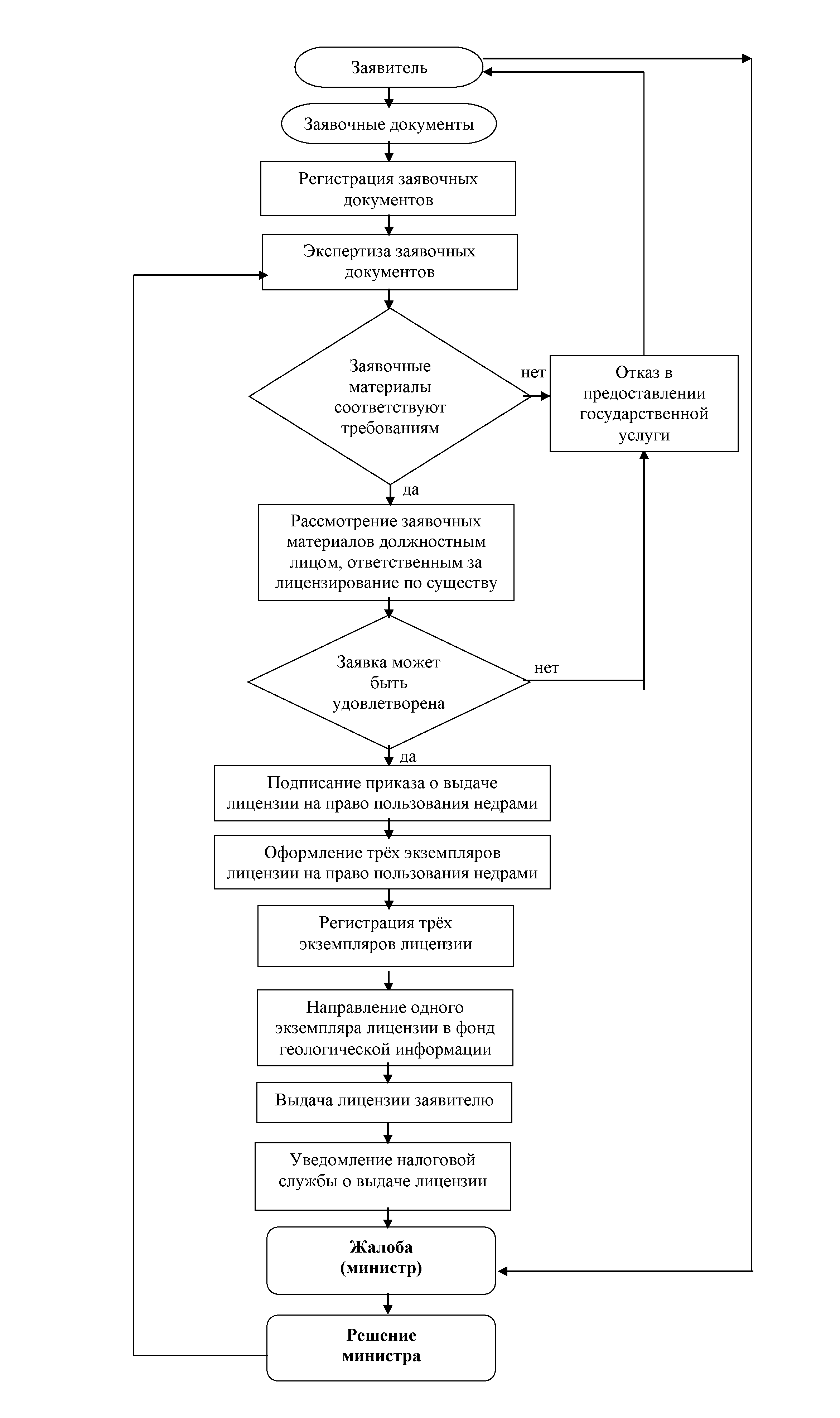 Приложение N 2к Административному регламентуМинистерства природных ресурсов иэкологии КБР предоставления государственнойуслуги по оформлению, регистрации и выдачелицензий на пользование недрами(общераспространенные полезные ископаемые),внесению изменений и дополнений в лицензии, ихпереоформлению, принятию решений о досрочномпрекращении, приостановлении или ограниченииправа пользования участками недр                                ┌────────┐                                │        │                                │  Герб  │                                │   РФ   │                                │        │                                └────────┘                                 ЛИЦЕНЗИЯ                       на право пользования недрами    ┌────┬────┬────┐       ┌────┬────┬────┬────┬────┐       ┌────┬────┐    │    │    │    │       │    │    │    │    │    │       │    │    │    └────┴────┴────┘       └────┴────┴────┴────┴────┘       └────┴────┘         серия                       номер                  вид лицензииВыдана ____________________________________________________________________           (субъект предпринимательской деятельности, получивший___________________________________________________________________________                             данную лицензию)___________________________________________________________________________в лице ____________________________________________________________________  (Ф.И.О. лица, представляющего субъект предпринимательской деятельности)___________________________________________________________________________с целевым назначением и видами работ ____________________________________________________________________________________________________________________________________________________________________________________________Участок недр расположен ___________________________________________________                     (наименование населенного пункта,___________________________________________________________________________                    района, области, края, республики)Описание границ участка недр, координаты угловых точек, копии топопланов,разрезов и др. приводятся в приложении ____________________________________                                               (N приложения)Участок недр имеет статус _________________________________________________                                      (геологического или горного отвода)Дата окончания действия лицензии __________________________________________                                            (число, месяц, год)Место штампагосударственной регистрацииФорма бланка лицензии на пользование недрами (оборот)Неотъемлемыми составными частями настоящей лицензии являются следующие документы (приложения):1. Условия пользования недрами, на ___ л.2. Копия решения, являющегося основанием предоставления лицензии, принятого в соответствии со статьей 10.1 Закона Российской Федерации "О недрах", на ___ л.3. Схема расположения участка недр на ___ л.4. Копия свидетельства о государственной регистрации юридического лица на ___ л.5. Копия свидетельства о постановке пользователя недр на налоговый учет на ___ л.6. Документ на ___ л., содержащий сведения об участке недр, отражающие:местоположение участка недр в административно-территориальном отношении с указанием границ особо охраняемых природных территорий, а также участков ограниченного и запрещенного землепользования с отражением их на схеме расположения участка недр;геологическую характеристику участка недр с указанием наличия месторождений (залежей) полезных ископаемых и запасов (ресурсов) по ним;обзор работ, проведенных ранее на участке недр, наличие на участке недр горных выработок, скважин и иных объектов, которые могут быть использованы при работе на этом участке;сведения о добытых полезных ископаемых за период пользования участком недр (если ранее производилась добыча полезных ископаемых);наличие других пользователей недр в границах данного участка недр.7. Перечисление предыдущих пользователей данным участком недр (если ранее участок недр находился в пользовании) с указанием оснований, сроковпредоставления (перехода права) участка недр в пользование и прекращения действия лицензии на пользование этим участком недр (указывается при переоформлении лицензии), на ___ л.8. Краткая справка о пользователе недр, содержащая: юридический адрес пользователя недр, банковские реквизиты, контактные телефоны, на ___ л.    9. Иные приложения ____________________________________________________                 (название документов, количество страниц)_________________________________________________________________________________________________________________________________________________________________________________________________________________________________Уполномоченное должностное лицооргана, выдавшего лицензию_________________________________(должность, Ф.И.О. лица,подписавшего лицензию)_________________________________Подпись _________________________М.П. дата _______________________Приложение N 3к Административному регламентуМинистерства природных ресурсов иэкологии КБР предоставления государственнойуслуги по оформлению, регистрации и выдачелицензий на пользование недрами(общераспространенные полезные ископаемые),внесению изменений и дополнений в лицензии, ихпереоформлению, принятию решений о досрочномпрекращении, приостановлении или ограниченииправа пользования участками недрОБРАЗЕЦ ШТАМПАГОСУДАРСТВЕННОЙ РЕГИСТРАЦИИ ЛИЦЕНЗИИ НА ПОЛЬЗОВАНИЕ НЕДРАМИ┌───────────────────────────────────────────┐│     _________________________________     ││           регистрирующий орган            ││                                           ││            ЗАРЕГИСТРИРОВАНО               ││                                           ││        "__" __________ 201_ г.            ││                                           ││      в реестре N ________________         ││  _______________________________________  ││  (подпись уполномоченного регистратора)   ││                                           │└───────────────────────────────────────────┘Приложение N 4к Административному регламентуМинистерства природных ресурсов иэкологии КБР предоставления государственнойуслуги по оформлению, регистрации и выдачелицензий на пользование недрами(общераспространенные полезные ископаемые),внесению изменений и дополнений в лицензии, ихпереоформлению, принятию решений о досрочномпрекращении, приостановлении или ограниченииправа пользования участками недрОБРАЗЕЦ ШТАМПАДУБЛИКАТА ГОСУДАРСТВЕННОЙ РЕГИСТРАЦИИ ЛИЦЕНЗИИНА ПОЛЬЗОВАНИЕ НЕДРАМИ┌───────────────────────────────────────────┐│     _________________________________     ││           регистрирующий орган            ││                                           ││                 ДУБЛИКАТ                  ││                                           ││        "__" __________ 201_ г.            ││                                           ││  _______________________________________  ││  (подпись уполномоченного регистратора)   ││                                           │└───────────────────────────────────────────┘Приложение N 5к Административному регламентуМинистерства природных ресурсов иэкологии КБР предоставления государственнойуслуги по оформлению, регистрации и выдачелицензий на пользование недрами(общераспространенные полезные ископаемые),внесению изменений и дополнений в лицензии, ихпереоформлению, принятию решений о досрочномпрекращении, приостановлении или ограниченииправа пользования участками недрБЛОК-СХЕМАПОСЛЕДОВАТЕЛЬНОСТИ ДЕЙСТВИЙ ПРИ ПРЕДОСТАВЛЕНИИГОСУДАРСТВЕННОЙ УСЛУГИ ПО ОСУЩЕСТВЛЕНИЮ ВНЕСЕНИЯ ИЗМЕНЕНИЙИ ДОПОЛНЕНИЙ В ЛИЦЕНЗИИ НА ПОЛЬЗОВАНИЕ УЧАСТКАМИ НЕДР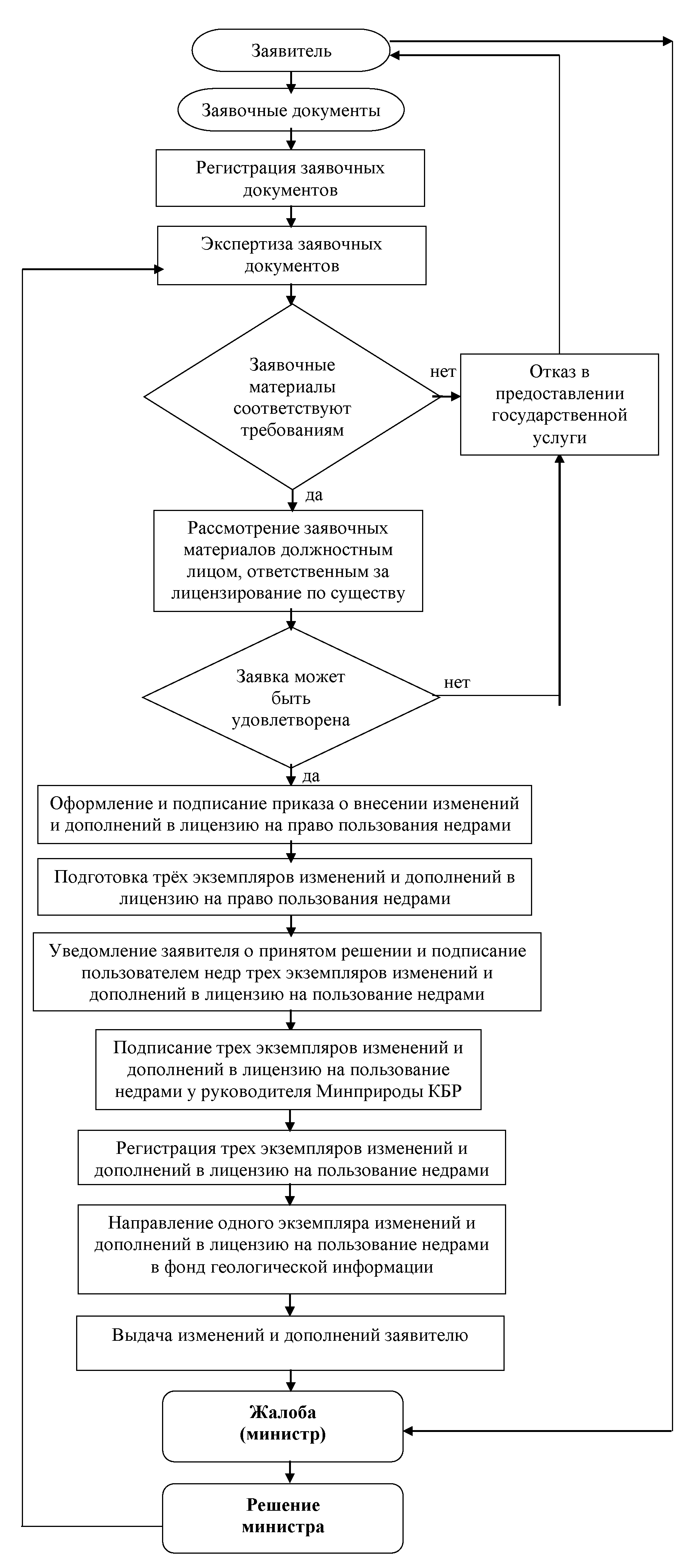 Приложение N 6к Административному регламентуМинистерства природных ресурсов иэкологии КБР предоставления государственнойуслуги по оформлению, регистрации и выдачелицензий на пользование недрами(общераспространенные полезные ископаемые),внесению изменений и дополнений в лицензии, ихпереоформлению, принятию решений о досрочномпрекращении, приостановлении или ограниченииправа пользования участками недрБЛОК-СХЕМАПОСЛЕДОВАТЕЛЬНОСТИ ДЕЙСТВИЙ ПРИ ПРЕДОСТАВЛЕНИИГОСУДАРСТВЕННОЙ УСЛУГИ ПО ОСУЩЕСТВЛЕНИЮПЕРЕОФОРМЛЕНИЯ ЛИЦЕНЗИЙ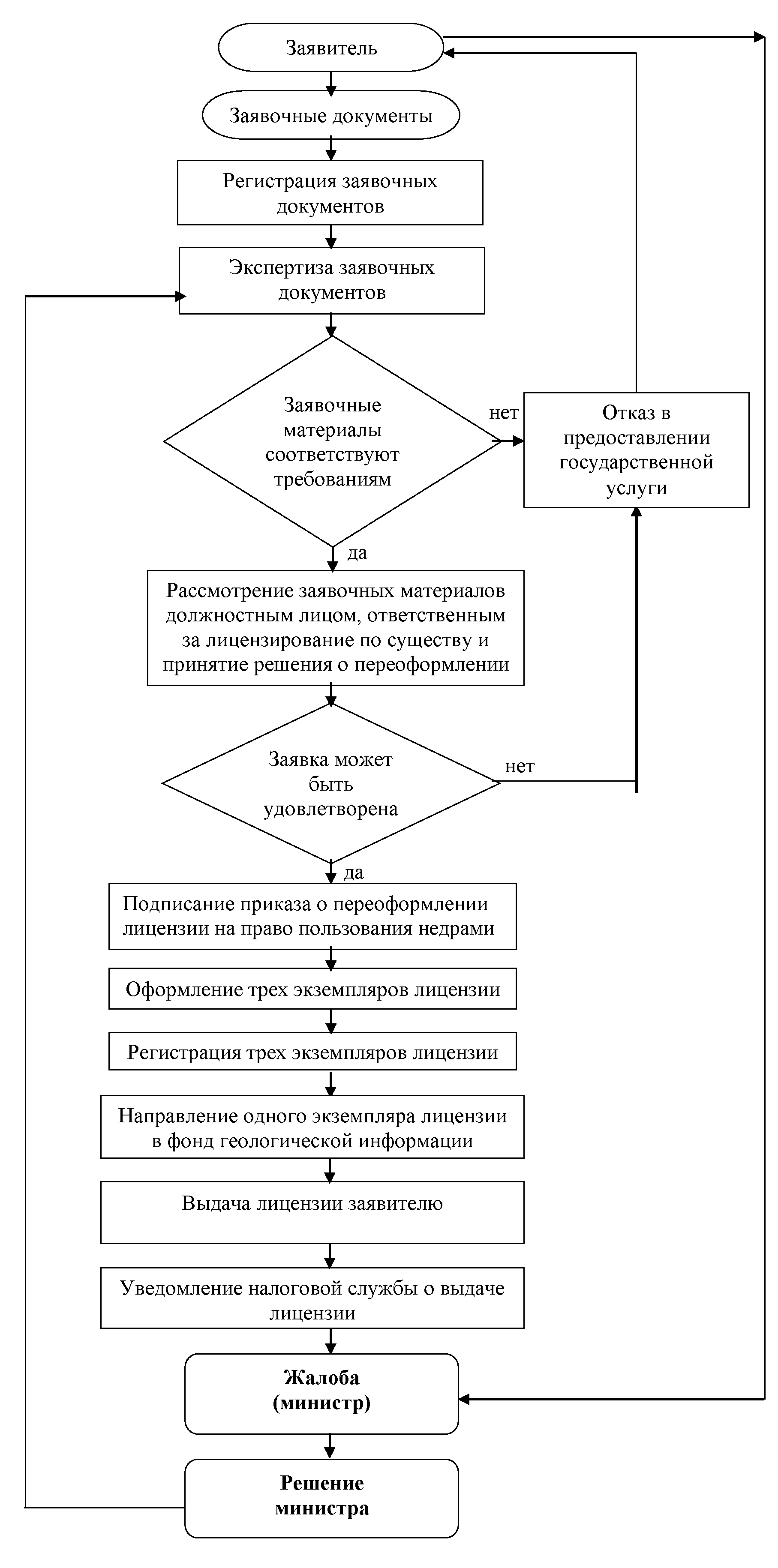 Приложение N 7к Административному регламентуМинистерства природных ресурсов иэкологии КБР предоставления государственнойуслуги по оформлению, регистрации и выдачелицензий на пользование недрами(общераспространенные полезные ископаемые),внесению изменений и дополнений в лицензии, ихпереоформлению, принятию решений о досрочномпрекращении, приостановлении или ограниченииправа пользования участками недрБЛОК-СХЕМАПОСЛЕДОВАТЕЛЬНОСТИ ДЕЙСТВИЙ ПРИ ПРЕДОСТАВЛЕНИИГОСУДАРСТВЕННОЙ УСЛУГИ ПО ОСУЩЕСТВЛЕНИЮ ПРИНЯТИЯ РЕШЕНИЙО ДОСРОЧНОМ ПРЕКРАЩЕНИИ, ПРИОСТАНОВЛЕНИИ И ОГРАНИЧЕНИИПРАВА ПОЛЬЗОВАНИЯ УЧАСТКАМИ НЕДР  ┌───────────────────────────────────────────┐  │                Заявитель                  │<───┬────────────────────┐  └────────────┬──────────────────────────────┘    │                    │               V                                   │                    │  ┌───────────────────────────────────────────┐    │                    │  │       Заявление, пакет документов         │    │                    │  └────────────┬──────────────────────────────┘    │                    │               V                                   │                    │  ┌───────────────────────────────────────────┐    │                    │  │    Регистрация документов, являющихся     │    │                    │  │основанием для принятия решений о досрочном│    │                    │  │прекращении, приостановлении и ограничении │    │                    │  │    права пользования участками недр       │    │                    │  └────────────┬──────────────────────────────┘    │                    │               V                                   │                    │  ┌───────────────────────────────────────────┐    │                    │  │ Экспертиза заявок документов, являющихся  │    │                    │  │основанием для принятия решений о досрочном│    │                    │  │прекращении, приостановлении и ограничении │    │                    │  │     права пользования участками недр      │    │                    │  └────────────┬──────────────────────────────┘    │                    │               V                                   │                    │  ┌───────────────────────┐   ┌────────────────────┴────────┐           │  │Соответствие документов├──>│Запрос недостающих документов│           │  │   всем требованиям    │   │пользования участками недр   │           │  └────────────┬──────────┘   └─────────────────────────────┘           │               V                                                        │┌──────────────┬───────────────────────────────────┐                    ││              V                                   V                    ││ ┌───────────────────────────────┐   ┌─────────────────────────────┐   ││ │     Решение о досрочном       │   │Решение об отказе в досрочном│   ││ │ прекращении, приостановлении  │   │прекращении, приостановлении │   ││ │     и ограничении права       │   │    и ограничении права      │   ││ │  пользования участками недр   │   │ пользования участками недр  │   ││ └────────────┬──────────────────┘   └─────────────┬───────────────┘   ││              V                                    V                   ││ ┌───────────────────────────────┐   ┌─────────────────────────────┐   ││ │Оформление приказа о досрочном │   │  Уведомление заявителя об   │   ││ │прекращении, приостановлении и │   │   отказе в предоставлении   │   ││ │ограничении права пользования  │   │   государственной услуги    │   ││ │      участками недр           │   │ пользования участками недр  │   ││ └────────────┬──────────────────┘   └──────────────┬──────────────┘   ││              V                                     │                  ││ ┌────────────────────────────────┐                 │                  ││ │    Оформление уведомления о    │                 │   ┌──────────────┘│ │  прекращении или дополнения о  │                 │   ││ │ приостановлении и ограничении  │                 │   ││ │права пользования участками недр│                 │   ││ └────────────┬───────────────────┘                 │   ││              V                                     │   ││ ┌────────────────────────────────┐                 │   ││ │   Регистрация дополнения о     │                 │   ││ │ приостановлении и ограничении  │                 │   ││ │права пользования участками недр│                 │   ││ └────────────┬───────────────────┘                 │   ││              V                                     V   V│ ┌────────────────────────────────┐  ┌────────────────────────────┐│ │ Направление пользователю недр  │  │                            ││ │ уведомления о прекращении или  │  │           Жалоба           ││ │  дополнения о приостановлении  │  │          (министр)         ││ │    или ограничении права       │  │                            ││ │     пользования недрами        │  │                            ││ └────────────────────────────────┘  └─────────────┬──────────────┘│                                                   V│                                     ┌────────────────────────────┐└─────────────────────────────────────┤     Решение министра       │                                      └────────────────────────────┘